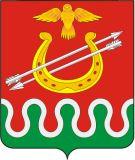 АДМИНИСТРАЦИЯ БОЛЬШЕКОСУЛЬСКОГО СЕЛЬСОВЕТАБОГОТОЛЬСКОГО РАЙОНА                                                      КРАСНОЯРСКОГО  КРАЯ                                                ПОСТАНОВЛЕНИЕ«  29 »  декабря  2017 год                   с .Большая Косуль	               		№  59-пОб отмене Постановления      В соответствии  с ФЗ № 334 от 03.07.2016г. «О внесении изменений в Земельный кодекс РФ и отдельные законодательные акты РФ», вступившими в силу с 01.01.2017г. ПОСТАНОВЛЯЮ:1. Отменить Постановление № 64 от 26.09.2016г. «Об утверждении Административного регламента предоставления муниципальной услуги         « Утверждение схем границ земельных участков на кадастровом плане или кадастровой карте территории».2. Контроль за  исполнением настоящего Постановления оставляю за собой.3. Постановление вступает в силу в день, следующий за днем его официального  опубликования (обнародования) на досках информации 30 декабря 2017г.5. Разместить настоящее Постановление на официальном  сайте Администрации Боготольского района в сети Интернет htt||www.bogotol-r.ru,  на странице Большекосульского сельсовета.Глава сельсовета                                                           Т.Ф. Поторочина